课堂活动卡活动类型操作探究式活动内容通过折一折，画一画计算×。活动目的用一张长方形的纸折一折、画一画，掌握分数乘分数的计算方法。活动指导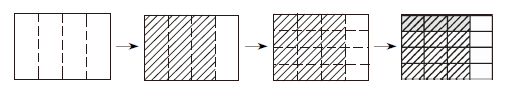 看一看，想一想尝试总结分数乘分数的计算方法。我发现了活动评价自我评价☆☆☆　　　　同学评价☆☆☆　　　　老师评价☆☆☆